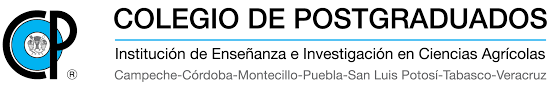  Llenar los siguientes datos:Estudios de Grado anterior a la Maestría o DoctoradoNombre:Matrícula del C.P.: Postgrado: Fecha de Examen de Grado en Colegio de Postgraduados: Institución de Procedencia: Entidad Federativa de la Institución de Procedencia: Nombre de la Licenciatura, Ingeniería o Maestría: Fecha de inicio (año-mes-día): Fecha de término (año-mes-día):Número de Cedula Profesional: Número de Cedula  de Maestría: CURP: Correo Personal: 